 HOLY MARY INSTITUTE OF TECHNOLOGY & SCIENCE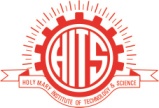 Bogaram (V), Keesara (M), Medchal (D). 501301www.hits.ac.in	Email: principalhitscoe@hmgi.ac.inDetails of International / National Journal Papers published by the Faculty for the A.Y:2018-19S.NoName of the Staff Members with DesignationCo-authorTitle of the Paper &  Page No. (from __ to__)Volume No,Issue No & ISSN/ISBN NoName of the JournalYear and Month of the JournalScopus Indexed (Yes/No)Journal typeJournal typePaper enclosed Soft&Hard copies(Yes or No)S.NoName of the Staff Members with DesignationCo-authorTitle of the Paper &  Page No. (from __ to__)Volume No,Issue No & ISSN/ISBN NoName of the JournalYear and Month of the JournalScopus Indexed (Yes/No)NationalInternationalPaper enclosed Soft&Hard copies(Yes or No)1Dr. Ch. V Raghavendran,ProfessorPailla. Naveen KumarAccess Control Integrity Checking on Outsourced Cloud Storagepp. 1012-1019Vol. 7, Issue IX, ISSN2236-6124International Journal of Research (IJR)Sept, 2018No-YesYes2Dr. Ch. V Raghavendran,ProfessorBirru Devender, L. Manikanta RahulEnhanced Cross Tenant Access Control Model for Secure Cloud Storagepp. 998-1006Vol. 7, Issue IX, ISSN2236-6124International Journal of Research (IJR)Septr, 2018No-YesYes3Dr. Ch. V Raghavendran,ProfessorDr. G. Naga SatishChallenges and Opportunities in Extending Cloud with Fog Computingpp. 142-146Vol 7, No. 4.39, Issue 39DOI: 10.14419International Journal of Engineering & Technology (IJET)December, 2018Yes-YesYes4Dr. BMG Prasad, ProfessorP. V. S. SreenivasA REVIEW ON COST ESTIMATION MODALITIES IN SOFTWARE DEVLOPMENTVolume 8, Issue VII,ISSN NO : 2249-7455International Journal of Management, Technology And EngineeringJULY/2018NoYesYes5Dr B Devender, ProfessorNAGABOTU VIMALAA STUDY ON E-LEARNING SYSTEM USING CRYPTOGRAPHY AND DATAMINING TECHNIQUES: A PROPOSED SYSTEMVolume 5, Issue 10,ISSN NO: 1076-5131JASC: Journal of Applied Science and ComputationsOctober/2018NoInternationalYes6Dr B Devender, ProfessorNAGABOTU VIMALAA COMPARATIVE TECHNIQUE OF DATA SCIENCES USING BIG DATAANALYTICS IN DIFFERENT ORGANIZATIONSVolume 5, Issue 10,ISSN NO: 1076-5131JASC: Journal of Applied Science and ComputationsOctober/2018NoInternationalYes7Dr B Devender, ProfessorT R MANI CHIGURUPATIA ROLE ON CLOUD COMPUTING TECHNOLOGIES IN INDIAN RURALSCHOOLSVolume 5, Issue 10,ISSN NO: 1076-5131JASC: Journal of Applied Science and ComputationsOctober/2018NoInternationalYes8Dr B Devender, ProfessorDr.Ch.V. RaghavendranA Multi-Tenant RBAC Model For Collaborative Cloud ServicesVolume 8, Issue 12 ,ISSN NO: 2249-2976Pramana Research JournalSep/ 2018NoInternationalYes9Mr V.Krishna,Assoc.Prof.Dr. D Krishna ReddyMILLIMETER WAVE SYSTEMS FOR 5G:DESIGN PRINCIPLES, CHALLENGES OPPORTUNITIES,AND SOLUTIONSVolume 7, Issue 12,International Journal of ResearchDecember/ 2018NoInternationalYes10Mr B Ravikumar, Assoc.Prof.Dr. A.P. Siva KumarA REVIEW ON MACHINE LEARNING ALGORITHM USED FOR CROP MONITORING SYSTEM IN AGRICULTUREVolume 7, Issue XII, December/ 2018ISSN NO:2236-6124International Journal of ResearchDecember/ 2018NoInternationalYes11Mr Veer Sudheer Goud, Assoc.Prof.Dr P PremchandA literature review on dynamic faceted ordered listVolume 10, Issue 08,  ISSN:1943-023XJARDCSAug/2018YesInternationalYes12Mrs. BV Ramana, Assoc.Prof.L. PadmasreeAlgorithms on Rough-Intuitionistic Fuzzy Classification with a Thresholdand ImplementationsVolume 7 Issue 6, ISSN:2319-7242International Journal Of Engineering And Computer ScienceJune/ 2018YesInternationalYes13Mrs. BV Ramana, Assoc.Prof.L. PadmasreeRough-Fuzzy Classification on a Decision Table using a Threshold- Algorithms and ImplementationsVolume 3 | Issue 5, ISSN : 2456-3307International Journal of Scientific Research in Computer Science, Engineering and Information TechnologyJune/ 2018YesInternationalYes14Mr B Narsimha, Assoc.Prof.Dr. P. Bhaskara ReddyA Novel Approach for Efficient Data Sharing and Revocation with DataAccess controlVol.-6, Issue-11, ISSN: 2347-2693International Journal of Computer Sciences and EngineeringNov/ 2018NoInternationalYes15Mr B Narsimha, Assoc.Prof.B.MounikaData access control in cloud storage by Using Cipher text-Policy Attribute-based EncryptionVolume 7, Issue 10, ISSN NO: 2279-543XInternational Journal of Scientific Research and ReviewSep/2018NoInternationalYes16Mrs.Ch Tulasi Ratnamani, Asst.Prof.Dr B Devender, ProfessorA STUDY ON E-LEARNING SYSTEM USING CRYPTOGRAPHY AND DATAMINING TECHNIQUES: A PROPOSED SYSTEMVolume 5, Issue 10,ISSN NO: 1076-5131JASC: Journal of Applied Science and ComputationsOctober/2018NoInternationalYes17Mrs.Ch Tulasi Ratnamani, Asst.Prof.Mrs. N Vimala, Asst.Prof.A ROLE ON CLOUD COMPUTING TECHNOLOGIES IN INDIAN RURALSCHOOLSVolume 5, Issue 10,ISSN NO: 1076-5131JASC: Journal of Applied Science and ComputationsOctober/2018NoInternationalYes18Mrs.Ch Tulasi Ratnamani, Asst.Prof.Mrs. N Vimala, Asst.Prof.A COMPARATIVE TECHNIQUE OF DATA SCIENCES USING BIG DATAANALYTICS IN DIFFERENT ORGANIZATIONSVolume 5, Issue 10,ISSN NO: 1076-5131JASC: Journal of Applied Science and ComputationsOctober/2018NoInternationalYes19Mr. B Pedda Uppalaih, Asst.Prof.--User’s Privacy in Social Media using Altering GraphVolume 9, Issue 12,ISSN NO: 2229-5518IJSER: International Journal of Scientific & Engineering ResearchDec/2018NoInternationalYes20Mrs. N Vimala, Asst.Prof.T R MANI CHIGURUPATIA ROLE ON CLOUD COMPUTING TECHNOLOGIES IN INDIAN RURALSCHOOLSVolume 5, Issue 10,ISSN NO: 1076-5131JASC: Journal of Applied Science and ComputationsOctober/2018NoInternationalYes21Mrs. N Vimala, Asst.Prof.T R MANI CHIGURUPATIA COMPARATIVE TECHNIQUE OF DATA SCIENCES USING BIG DATAANALYTICS IN DIFFERENT ORGANIZATIONSVolume 5, Issue 10,ISSN NO: 1076-5131JASC: Journal of Applied Science and ComputationsOctober/2018NoInternationalYes22Mrs. N Vimala, Asst.Prof.Dr B Devender, ProfessorA STUDY ON E-LEARNING SYSTEM USING CRYPTOGRAPHY AND DATAMINING TECHNIQUES: A PROPOSED SYSTEMVolume 5, Issue 10,ISSN NO: 1076-5131JASC: Journal of Applied Science and ComputationsOctober/2018NoInternationalYes23Mr G V Koti Reddy,Assoc.Prof.Srihari KA SURVEY ON CERTAIN INVESTIGATION ON SECURITY ISSUE OF THE SECURITYMODEL IN HYBRID CLOUDVolume 118 No. 9, ISSN: 1314-3395International Journal of Pure and Applied MathematicsNov/ 2018NoInternationalYes